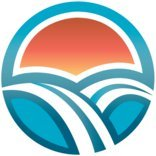 Heritage Hills Elementary School Council Meeting MinutesNovember 16, 2022 Meeting is to be held in the Learning Commons at HHE6:30 pm - 8:00 pmTeams Link at the bottom of agenda Welcome and Call to Order at 6:34 pm					6:34 – 6:38pm1.1 Review of the Agenda1.1a Additions to the agenda include milk and cookies for students and the Christmas Concert1.1a Approval of previous meeting minutes Lisa Solamillo, seconded by Simone2. Updates for Parents: 2.2 School Trustee Update	Jim Seutter, School Trustee		6:38 – 6: 47pmSuperintendent is retiring effective June 30, 2023School calendars are approvedAuditor report will be coming shortlySchool assurance reports will be coming in the next few months. Heritage Hills will be presenting on December 5th regarding their greatest accomplishment and other items.Masking is becoming an issue within the school. It is not mandated at this point but it is encouraged.Quite a bit of work is being done on boundaries and consultants providing reports. We are likely about a year and a half out from boundaries being changed from what they are currently.Sherwood Heights could be a P3 build which would mean a private company would build and control the construction and management of the building for 30 years. Decisions haven’t been made yet.2.3 School Update 		Bill Schlacht & Team			6:47 – 7:35pmThanks to the school council and parents for the Halloween Dance, such a fun night! Costume contest should be on the agenda for next year. Food Bank Donations and the generosity of families was amazing. (947 lbs of food and $205 in donations) Cooler weather is here so please ensure kids are dressed properly and for the weather.Sick numbers - prior to the break, on Thursday we hit our 10% of students being away so we phoned AHS but Alberta Health Services was too behind to post the update. When 50 students are out sick, that is our 10% threshold. The remembrance day celebration was not livestreamed because the threshold was surpassed too quickly and it couldn’t be done in the timeframe. Grade 4 math help started extra tutoring on Wednesday mornings. Yearbook - Successful implementation of last year’s yearbook. Purchase agreement is up for review. 68 page yearbook for next year because the classes are big and the class pictures are too small for a single page. There will be adouble page spread for each class. Price has increased from $22 for softcover and $27 for hardcover. Pre-sale will be sent out before the end of the month, and then a sale towards the spring. Parent weekly will have a link that parents can use to send pictures that they have taken at events for consideration in the yearbook.Mascot - Vote was taken and mascot has been selected. School Assembly reveal happening either before Christmas or before the school starts in the new year.Mascot naming contest or something should be planned to name the mascot. 2.4 Christmas Concert CommitteeThe Park Church has been retained for Thursday, December 7th. Park Church capacity is unknown. Action Item for the school to confirm the capacity.	2.5 Parent Consent for Information sharing				When signing up in powerschool, there is a selection that allows us to share our information with Parent Council. How can we get access to that information? Action Item for HHE to determine how we can access that list. Check with admins.3. Updates: 									7:35 – 8:00pm 3.1 HHESC Co-Chair Update (Kelly & Simone)Halloween Dance was amazing, thanks to Andrea Kardal and team for the organizational planningNo meeting next monthBottle Drive was a success - $540 raised3.2 Council of School Councils (COSC) Information (Sarah)No Update If more information is required, here is the website that has links to all recorded meetings: COSC Website3.3 Staff Appreciation Representative (Susan/Michelle)No UpdateA possible staff lunch provided by parents could be done but waiting for survey to be completedAction Item - School to provide FAHHE with the date for school lunch, the number of supervisors and comfort level for food.3.4 Fundraising Association (Lisa) 3.4a December 20th is penciled in for milk and cookie day for the kids and staff. Parents could be requested to donate cookies and drinks can be provided by the FAHHE.3.4b Formal fundraising requests from the schoolNew Chromebooks to replace the ones being decommissioned - $11,400ABC Countdown - Approx. $500 request. Teachers would like to work with the committee to determine what items can be done3.4c Informal fundraising requests from the schoolBasketball hoops and tarmac - this will be moved to the outdoor playground committeeLarge lawn games like large tic tac toe boards (2)In school presentations like Earth RangersDo the Q - purchase Rubix cubes for the school to be able to build mosaics.3.5 Casino Dates will be June 28th and 29th from 3pm to 12am in Camrose. We will need 5 volunteers per day.4. Adjournment of meeting						7:58pm5. Next meeting will be on January 11, 2023 at 6:30pm both in person and on Microsoft Teams.  Upcoming School Council Meetings: December 2022 - no meeting due to being a short month of school. January 11, 2023February 2023 - no meeting due to Parent Teacher InterviewsMarch 8, 2023April 12, 2023May 10, 2023 June 14, 2023 - AGMMicrosoft Teams Link: https://teams.microsoft.com/l/meetup-join/19%3ameeting_ZjQ1MjNlM2ItMDllYi00OTBjLThlNjUtNjA0NzM2ODIzY2E3%40thread.v2/0?context=%7b%22Tid%22%3a%229e47afea-5e57-40c3-8443-f2df4a2f4b3f%22%2c%22Oid%22%3a%22462b7307-72d1-46f0-b015-1ca0c1107091%22%7dMeeting ID: 284 088 020 173 Passcode: 4zwXuyCall in 1-780-461-9551  Conference ID: 131 052 552#